Результаты профессиональной деятельности Поповой Светланы Анатольевныучителя начальных классов МБОУ СОШ №45 аттестующегося на высшую квалификационную категориюСсылки представлены на сайте МБОУ СОШ №45:https://shkola45surgut-r86.gosweb.gosuslugi.ru/pedagogam-i-sotrudnikam/attestatsiya-pedagogicheskih-rabotnikov/Общие сведенияОбразованиеНепрерывность профессионального развития учителя(в рамках программ дополнительного профессионального образования)Самообразование (участие в вебинарах, семинарах, конференциях и др.)Раздел 1. Достижение обучающимися положительной динамики результатов освоения образовательных программ по итогам мониторингов, проводимых организацией (по профилю деятельности)Успеваемость и качество знаний обучающихся по итогам учебного года (не менее чем за 3 года)Раздел 2.Достижение обучающимися положительных результатов освоения образовательных программ по итогам мониторинга системы образования, проводимого в порядке, установленном постановлением Правительства РоссийскойФедерации от 5 августа 2013 г. № 662Результаты независимого регионального (муниципального) мониторингаРаздел 3. Выявление и развитие способностей обучающихся к научной (интеллектуальной), творческой, физкультурно-спортивной деятельности, а также их участие в олимпиадах, конкурсах, фестивалях, соревнованияхУчастие обучающихсяв мероприятиях (олимпиады, конкурсы, соревнования, смотры, фестивали и др.) по предмету и внеурочной деятельности (по профилю деятельности)Наличие достижений, обучающихся в мероприятиях по предмету и внеурочной деятельности (олимпиады, конкурсы, соревнования, смотры, фестивали и др.)(по профилю деятельности)Раздел 4. Личный вклад в повышение качества образования, совершенствование методов обучения и воспитания и продуктивное использование новых образовательных технологий, транслирование в педагогических коллективах опытапрактических результатов своей профессиональной деятельности, в том числе экспериментальной и инновационнойТранслирование опыта практических результатов профессиональной деятельностиНаличие авторских (соавторских) опубликованных материаловПродуктивное использование новых образовательных технологийЭкспериментальная и инновационная деятельность в сфере образованияЭкспертная деятельностьУчастие учителя в профессиональных конкурсахНаставничествоНаличие отмеченных профессиональных достижений (государственные награды, почетные звания, отраслевые знаки отличия)Раздел 5. Активное участие в работе методических объединений педагогических работников организаций, в разработке программно-методического сопровождения образовательного процесса, профессиональных конкурсахАктивное участие в работе методического объединенияРезультаты участия учителя в разработке программно-методического сопровождения образовательного процессаРабота в качестве классного руководителяПозитивные результаты работы в качестве классного руководителяПрофессионально-общественная активность учителя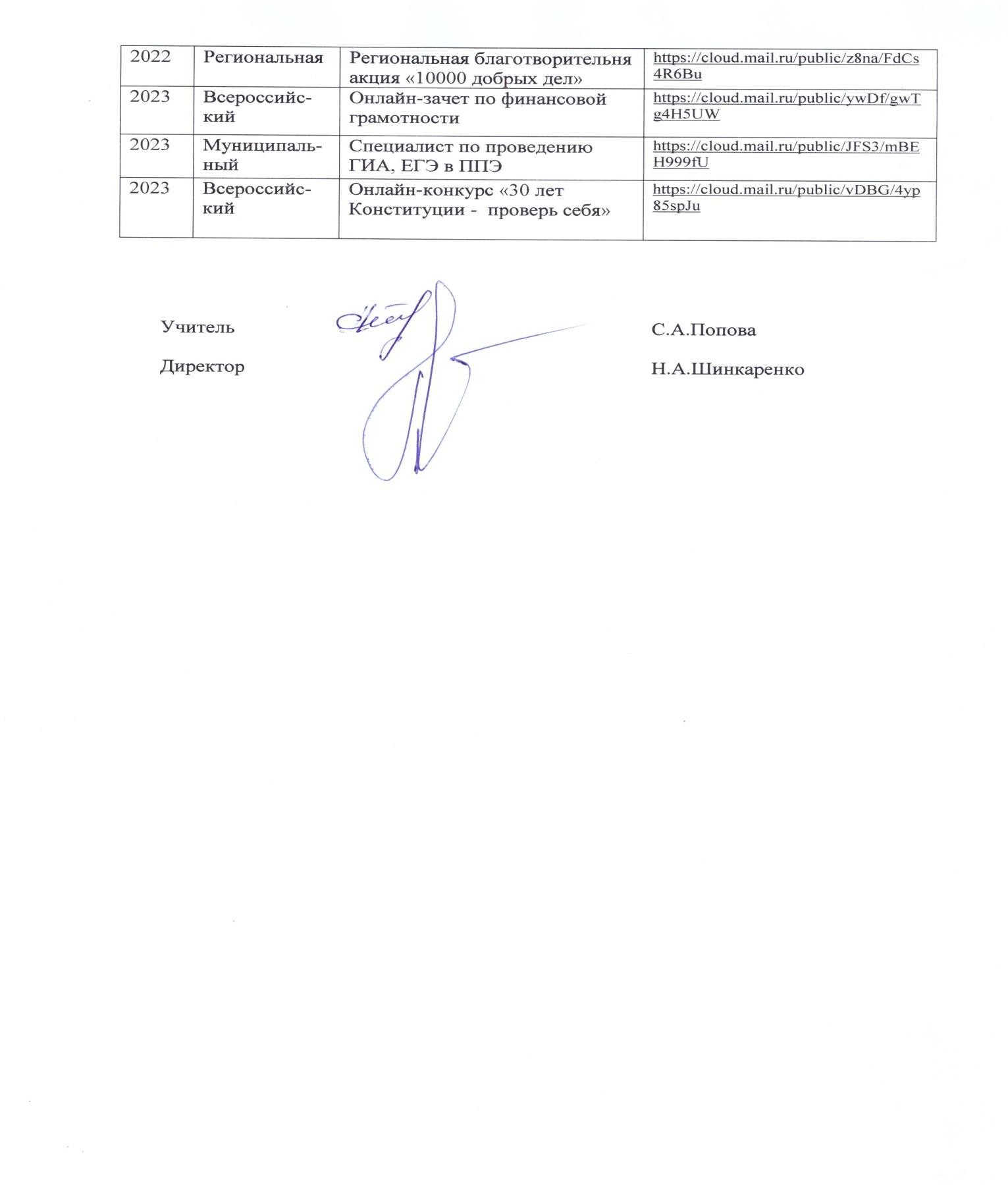 Год окончанияУчебное заведениеСпециальностьКвалификацияПодтверждающий документ (копиядиплома или ссылка)1990Туркменский государст-венный университет им. А.М.ГорькогоРусский язык и литератураФилолог, препо- давательhttps://cloud.mail.ru/public/t ctp/GRkyWR7wvНаименование программы ДПОФормаобразова-ния (оч- ная,заоч ная, оч- но-заоч- ная идр.)Год и место проведенияКоли чес- тво часовПодтверждающий документКПК«Обучение в на- чальных классах»ОчнаяИнститут повышения квалификации и перепо- дготовки работников об- разования по программе«Обучение в начальных классах»г.Ульяновск 2004г.180чhttps://cloud.mail.ru/public/ 31Q2/mRgEdEjxBКПК«Исследователь- ская	проектная дея- тельностьобучающих- ся  в  условиях  введе-ния	ФГОС	общего образования»ОчнаяГБОУ ВПО«Сургутский государственный	уни- верситет ХМАО-Югры» 2013г.72чhttps://cloud.mail.ru/public/ EoTp/1JC57Jx9oКПК «Диагностика и оценка образователь- ных результатов обуча- ющихся  в  условияхреализации ФГОС»ОчнаяИнститут образования человека г.Москва 2015г.72чhttps://cloud.mail.ru/public/ zpEX/wx21FxNYMКПК«Методические и образовательные аспе- кты образования в ус- ловиях введения ФГОС обучающихся с ОВЗ»ОчнаяБюджетное	учреждение высшегообразования«Сургутский		государст- венный	университет ХМАО-Югры»г.Сургут 2018г.72ч.https://cloud.mail.ru/public/ oHNL/wiJarFCDpДистанционные  курсы«Основы  религиозныхкультур и светской эти- ки. Введение»ЗаочнаяМуниципальное автоно- мноеучреждение«ИМЦ»г.Сургут 2019г.6ч.https://cloud.mail.ru/public/ b4W2/nq5vCdGagКПК«Современныепедагогические тех- нологии как фактор обеспечения повыше- ния качества обучения и воспитания обу- чающихся и объекти- вности оценочных процедур»ОчнаяБУ ВО «Сургутский го- сударственный универ- ситет»г.Сургут2021г.72чhttps://cloud.mail.ru/public/ Z46U/yutf5zQAHКПК «Федеральный государственный об- разовательный стан- дарт начального об- щего образования в соответствии с прика- зом  МинпросвещенияРоссии №286 от 31 мая2021года»ЗаочнаяЦентр инновационного образования и воспита- ния г.Саратов2023г.44чhttps://cloud.mail.ru/public/ 61ew/go8PG73XMФормамероприят ияТемаГодПодтверждающий документОчнаяЦикл теоретических и практичес- ких занятий по курсу «Социо- культурные истоки»Российская акаде- мия Естественных наук г.Москваhttps://cloud.mail.ru/public/y xtz/NzqkiXZY6ЗаочнаяВсероссийское тестирование пе-дагоговМосква«Единыйурок»https://cloud.mail.ru/public/q aTc/MU9JDdebjЗаочнаяВебинар «Курс русского родного языка в школе»Москва«Просве- щение»2019г.https://cloud.mail.ru/public/e 45o/iFsrr128qЗаочнаяВебинар «Методика работы с рас- сказами в курсе «Литературноечтение»Москва«Просве- щение»2019г.https://cloud.mail.ru/public/6 8Xf/pKrJAoFRqЗаочная 16чВебинар«Современные методыи формы взаимодействия педаго- гов и родителей в условиях реали- зации федеральных государствен- ных образовательных стандартов»Портал «Педагога» 2020г.https://cloud.mail.ru/public/2 Y37/ZPokchSWCЗаочная 17ч«Организация деятельности педа- гогических работников по клас- сному руководству»Москва«Единый урок» 2020г.https://cloud.mail.ru/public/1 AQ5/TXyU1g23uЗаочная 16ч«Профилактика короновируса, гриппа и других острых респира- торных вирусных инфекций в об-щеобразовательных учреждени- ях»Москва«Единый урок» 2020г.https://cloud.mail.ru/public/ mAc5/5D479afRiЗаочная«Смешанное обучение с приме- нением ЦОР Якласс. От теории к практике».СколковоЯкласс 2021гhttps://cloud.mail.ru/public/z 1cz/dHJyc311RЗаочнаяВсероссийская конференция «Со- временные образовательные тех- нологии: опыт, проблемы, перспе- ктивы»Педжурнал 2023гhttps://cloud.mail.ru/public/ BiYC/H5E2ZpGpYЗаочная 16чДиплом«Федеральная образовательная программа НОО и ООО: требова- ния, инструменты и особенности организации образовательного процесса»Форум «Педагоги России»2023гhttps://cloud.mail.ru/public/ TmTC/1KGkV6jhVЗаочнаяСертификат участника образова- тельного движения«Современная обраовательная среда в соответст-вии с образовательной програм- мой 2023»Форум «Педагоги России»2023гhttps://cloud.mail.ru/public/4 ygo/jM2ty8NgtЗаочнаяФилиал ФБУЗ «ЦгиЭ в ХМАО- Югре в г.Сургуте и в Сургутском районе»Раздел «Гигиеническое обучение работников общеобра-зовательных организаций2023https://cloud.mail.ru/public/ H9kS/skoHtMEDeЗаочнаяВебинар «Подготовка к ЕГЭ, ОГЭи ВПР порусскому языку на пла- тформе Учи.ру»2023https://cloud.mail.ru/public/ HTbe/Jnian5pTeЗаочная 36чФорум «Педагоги России «Ис- пользование образовательной платформы Сферум в процессе обучения в условиях реализацииФедеральной образовательной программы»2024https://cloud.mail.ru/public/6 X3k/rV1WqrxdzЗаочнаяВебинар«Функциональная гра- мотность-лучшие практики и эф- фективные приемы диагностикиот ресурса «Якласс»2024https://cloud.mail.ru/public/j FUe/yrxX7kPu8Успеваемость и качество знаний обучающихся (Ф.И.О. педагогического работника)Успеваемость и качество знаний обучающихся (Ф.И.О. педагогического работника)Успеваемость и качество знаний обучающихся (Ф.И.О. педагогического работника)Успеваемость и качество знаний обучающихся (Ф.И.О. педагогического работника)Успеваемость и качество знаний обучающихся (Ф.И.О. педагогического работника)УчебныйгодПредметКлассУспеваемость (%)Качество (%)2021-20222д100672022-20233д100652023-20244д10061https://cloud.mail.ru/public/UnqD/gpceuEqvwhttps://cloud.mail.ru/public/1myE/69xBjAbHtГодНазвание и уровеньмониторингаРезультаты независимого мониторинга2023ВПР (федеральный уровень)Русский язык:Успеваемость -100%	Качество -100%;«5»-6 уч-ся«4» -16 уч-ся Окружающий мир:Успеваемость -100%	Качество -86%;«5» - 6уч-ся«4» - 18 уч-ся«3» - 2 уч-ся Математика:Успеваемость -100%	Качество -96%;«5» - 11уч-ся«4» - 13 уч-ся«3» -1уч-сяhttps://cloud.mail.ru/public/KP4v/NzgafFjenУровень (ОО, муниципальный, региональный,всероссийский, международный)Название мероприятия (указать очное, заочное)Кол-во участниковМуниципальныйОчное  20193 Межшкольная научно-практическая конференция для детей младшего школьного возраста «Я–исследователь» https://cloud.mail.ru/public/hsbZ/BxpqzFFur1МуниципальныйОчноеГородские компетентностные соревнованияhttps://cloud.mail.ru/public/mBht/nRCEMgXxb1ВсероссийскийОчноеВсероссийская молодёжня акция «Наши семейные кни- ги памяти»1МуниципальныйОчныйВикторина «В мире занимательных наук» в рамкахфестиваля науки и техники» «От идеи до воплощения» Технополис5ВсероссийскийЗаочноеКонкурс «Мои герои большой войны» фонда Оксаны Фёдоровой1РегиональныйЗаочноеПроект «90 слов», посвященный 90-летию ХМАО- Югры1МуниципальныйОчноеЭколого-биологический центр в Сургуте Конкурс «Зелёная грядка-здоровье в порядке!»6РегиональныйЗаочноеКонкурс детского творчества «Герой есть в каждой се- мье»1РегиональныйОчноеДетский конкурс «Открытка от всего сердца», проводимый региональным отделением партии «Единая Россия»3МуниципальныйОчноеПроект «Семейное чтение»20ВсероссийскийЗаочное Банк РоссииИгра по финансовой грамотности «Финансовая безопас- ность»29ВсероссийскийЗаочное Банк РоссииПроект «Игры по финансовой грамотности»«Шаги к успеху»29МуниципальныйОчноеКонкурс рисунков «Эта служба интересна и важна»1МуниципальныйОчноеКонкурс стихов «Эта служба и опасна и важна»1ВсероссийскийЗаочноеОнлайн-олимпиада «Безопасный интернет»29МуниципальныйОчныйГородской конкурс чтецов, в рамках фестиваля, посвя- щенного Дню православной книги1ВсероссийскаяЗаочноеОнлайн-олимпиада «Безопасные дороги»29ВсероссийскаяЗаочное«Движение первых» Всероссийский юннатский квиз29https://cloud.mail.ru/public/j1Rx/nDu8Lc5tFУровень (ОО, муниципальный, региональный,всероссийский, международный)Название мероприятия (указать очное, заочное)Кол- во учас тни ковДостигнут ыерезультатыМуниципальныйОчноеШкольная лига РОСНАНОДепартамент образования Администации города МКУ «ИМЦ»МБОУ ДОО Центр научно-технического творчества «Информатика+»МБОУ Сургутский естественно-научный лицей Межшкольная интеллектуально-познавательная игра «Креатив-бой «Экспериментариум»11 место в номинации«Яркий дебют»МуниципальныйОчноеПриоритетный муниципальный проект «Я – ар- хитектор будущего»61 местоВсероссийскийЗаочноеВсероссийский конкурс «Гордость России»1Победи- тель; Диплом 2степениВсероссийскийВсероссийская викторина «Время знаний»«Знатоки правил пожарной безопасности»1Победи- тельВсероссийскийЗаочноеОлимпиада по истории Великой Отечественной войны5ДипломПобедите- ля;Диплом за 2 место; Диплом за3 местоВсероссийскийОчноеПроект «3 ратных поля»https://cloud.mail.ru/public/B4FF/9dN35DHRe5Елченков Андрей- 1местоФилиппова Дарья, Софрыги- на Мария – 2 местоШкольныйОчноеКонкурс чтецов, посвященный 78- годовщине Победы в Великой Отечественной войне3Победи- тельВсероссийскийЗаочноеКонкурс «Педагогические инновации» Номинация«Моя малая Родина «Обращение к потомкам»1Победи- тельШкольныйОчноеСоревнования по плаванию «Веселые старты на воде»53 местоВсероссийскийЗаочноеОлимпиада школьников «Умники России»22Победите-ли,МеждународныйЗаочноеОлимпиада «Знаниада»11Победите-лиМеждународныйЗаочноеКонкурс «Кириллица»8Победите-ли,ВсероссийскийМатематический турнир «Зелёная математика»17Победите-ли,ВсесоюзныйЗаочноеОлимпиада «Летописец»13Победите-ли,МуниципальныйМБУ « ЦСП Сибирский легион» Онлайн-дик- тант по правилам дорожного движения3ПризерыШкольныйШкольный этап Всероссийской олимпиады школьниковhttps://cloud.mail.ru/public/Bigy/vqTbVaM8g3Призерhttps://cloud. mail.ru/public/bZDL/add7N 1zBFГодУровень, на ко- тором распрост- раняется собст- венный педаго- гический опыт (ОО, муници- пальный, регио- нальный и т.д.)Форма распространения собственного педагогического опытаТема представля- емого педагоги- ческого опыта(ссылка на подт- верждающий до- кумент: копия сертификата, вы- писка из прото-кола и т.д.)2020ШкольныйОткрытый урок в рамках проведения мето- дической неделиТема урока:«Снеговик» - изложение по во- просамhttps://cloud.mail.ru/pu blic/3uyH/AVhyUfR4i2022Муниципаль- ныйМетодический семинар «Системный под- ход к формированию и развитию функци- ональной грамотности в МБОУ СОШ 45»Докладчикhttps://cloud.mail.ru/pu blic/mwoS/KY5iTDY6 d2023Муниципаль- ныйПодготовка команды-лауреата винтеллек- туально-познавательной игре «Креатив бой «Экспериментариум»https://cloud.mail.ru/pu blic/HQub/ZXFDfmnp V2024ШкольныйОткрытый урок в рамках проведения мето- дической неделиТема урока: «Письмо Деду Морозу» Сочинение-поздравлениеhttps://cloud.mail.ru/pu blic/qNna/qm41oPEUeУровень публикации (ОО,муниципальны й,региональный, федеральный)Наименование публикацииГде и когда опубликован материалПодтверждающий документ (титульный лист и страница«содержание» сборника, в которомпомещена публикация, адреса сайтов)Международ- ныйПроект «Славим возраст золо- той»Фестиваль педагогического мас- терстваКонкурс «Педагогический марафон знаний»Диплом Победителя https://cloud.mail.ru/pu blic/7ioV/uYQGw2hZeВсероссийскийМетодическаяразработка «Юг- ра-мой край род- ной»Электронный образовательный портал «ООО Университет 21 века»https://cloud.mail.ru/pu blic/AxNs/ooDdfgpfwТехнологииДанные о применении и результат примененияДанные о применении и результат примененияСетеваяЯвляюсь активным пользовате- лем ГИС «Образование Югры»,Сетевая«Учи.ру»https://cloud.mail.ru/public/pBix/pC5tQj8Z4Сетевая«Якласс»https://cloud.mail.ru/public/HhfH/1L1Qe1YUaСетевая«Сферум»https://cloud.mail.ru/public/6X3k/rV1WqrxdzГодУровеньТематика и фор- ма эксперимен- тальной или ин- новационной де- ятельностиСтепень участия(организ- атор, разра- ботчик, участник и т.д.)Личные результ- аты учас- тия педа-гогическо го работ- ника в эк- сперимен тальной и иннова- ционной деятельностиПодтверждающийдокумент* (ссылка на копииподтверждающих документов)2019Муниципаль ныйОткрытый семи- нар-практикум«Формирование духовно-нравст- венных		ценнос- тей в ходе реали- зации	програм- мы «Социокуль-турные истоки»Участник рабочей группыhttps://cloud.mail.ru/public/ 7zoC/7uiGUFHnX2020ШкольныйРазрабтка прог- раммы воспита-ния в МБОУ СОШ №45»Участник рабочей группыhttps://cloud.mail.ru/public/ vfA1/if35LfTwY2021Муниципаль ныйКонкурс иннова- ционных проек- тов в сфере ду- ховно-нравст-венного воспита- ния учащихся в 2020-2021 учеб-ном году»Организа- тор и раз- работчик проекта«Славим возраст золотой»2местоhttps://cloud.mail.ru/public/r DNN/68GWA3i5Xhttps://cloud.mail.ru/public/ 32mx/WE7ZgqnPPГодучастияУровеньучастияСтепень участияПодтверждающий документШкольныйВхожу в состав учителей,привлекаемых для проверкиработ участников ВПР2022ШкольныйЧлен жюри по проверке оли- мпиадных работ школьногоэтапа Всероссийской олимп- иады(математика)https://cloud.mail.ru/public/q33S/6JaV2Y5s M2021ШкольныйЧлен жюри школьного этапа городского конкурса чтецов, посвященного  76-ой  годов-щине Победы в Великой Отечественной войне.https://cloud.mail.ru/public/5YLq/C2PtmcG 7kГод участияУровень участияНаименование конкурсапрофессионального мастерстваРезультативност ь участия (участник, призер,победитель)Подтверждающий документ(копия сертификата, диплома, грамоты)НетГодОрганизацияПодтверждающий документ (ссылка)2020Сургутский государственный педагогичес- кий университет на базе МБОУ СОШ №45https://cloud.mail.ru/public/41wN/kH1tZoqdw2024Сургутский государственный педагогичес- кий университет на базе МБОУ СОШ №45https://cloud.mail.ru/public/hBYx/xcnEVURr7Год получения награды, поощренияНаименование награды,поощренияОрган исполни- тельной власти, орган самоуправ- ления ОУ и т.д., поощривший  пе-дагогического ра- ботникаПодтверждающий документ (ссылка)03.07.2017Почётное   звание«Почётный работ- ник в сфере образо- вания Российской ФедерацииМинистерство об- разования и науки Российской Феде- рацииhttps://cloud.mail.ru/public/TR3N/yjxcbDD cg24.05.2011Благодарственное письмоАдминистрация г.СургутаДепартамент образованияhttps://cloud.mail.ru/public/Sz9L/avwiB2D2 i04.06.2012Почётная грамотаДепартамент об- разования и моло- дёжной политикиХМАО-Югрыhttps://cloud.mail.ru/public/uDG8/oMWuA MKUhЗа аттеста- ционный периодГрамоты и благода- рности от образова- тельного  учрежде-нияАдминистрация школыhttps://cloud.mail.ru/public/Ulmw/nwFXn1 yJ3За аттеста- ционныйпериодБлагодарности	от родителей и учени-ковРодителиhttps://cloud.mail.ru/public/rdWV/ViwR3H 4WkЗа аттеста- ционный периодБлагодарностиОрг.комитеты за организацию и проведение олимпиад, конкурсов,викторинhttps://cloud.mail.ru/public/wfEw/V7vx6eu gUНаправление работыФормы участияСтепень участия, результат (ссылка наподтверждающие документы)Руководитель	методическогообъединения начальных клас- сов с 2015 по 2023 годыРуководительhttps://cloud.mail.ru/public/SMsg/dM4NbHWuoПроведение методических не-дель МО начальных классовОрганизаторhttps://cloud.mail.ru/public/3uyH/AvhyUfR4iШкольный отборочный этап городского конкурса стихов, посвященного 76 годовщине Победы в Великой Отечест-венной войнеОтветственный за подготовку и проведениеhttps://cloud.mail.ru/public/5YLq/C2PtmcG7kПроведение семинара-практи- кума «Формирование духов- но-нравственных ценностей в ходе  реализации  программы«Социокультурные истоки»Ответственныйhttps://cloud.mail.ru/public/ibai/G94YkyosrРеализация муниципального проекта «Семейное чтение» в МБОУ СОШ №45 в 2021-2022учебном годуОтветственныйhttps://cloud.mail.ru/public/yiMx/hsUmLD4gTСоставление плана мероприя- тий, напрвленных на форми- рование и оценку функцио- нальной грамотности обучаю- щихся на 2022-2023 учебныйгод.Член состава координацион- нойгруппыhttps://cloud.mail.ru/public/739b/pJzeNeFSwГод вы- полненияработыНаименование разработкиСтепень участия, результат (ссылка на подтверждающиедокументы)2022План мероприятий по подготовке к введе- ниюфедеральных государственных обра- зовательных стандартов начального обще- го и основного общего образования с01.09.2022годаУчастник рабочей группы https://cloud.mail.ru/public/nvFx/X9csV U9rK2023План мероприятий по введению федераль- ных образовательных программ начально- го общего, основного общего и среднего общего образования и федеральных адап- тированных программ начального и основ- ного образования в МБОУ СОШ №45 с01.09.2023годаУчастник рабочей группы (руководитель МО) https://cloud.mail.ru/public/VKEX/Gpu WYMvdGНаправление работыФормы участияРезультативность участияУчастие в реализации воспита- тельнойпрограммы (ОО,методичес кого объе- динения и др.)Реализация	воспитательной	прог- раммы в рамках общеобразователь-ной программыУчастие в реализации воспита- тельнойпрограммы (ОО,методичес кого объе- динения и др.)Тестирование нормативов ВФСК«ГТО»https://cloud.mail.ru/public/rjFn/qfVVVNBnXУчастие в реализации воспита- тельнойпрограммы (ОО,методичес кого объе- динения и др.)Игра «Следопыт», развивающая ин-терес к истории школыhttps://cloud.mail.ru/public/8txo/PeNxptdHqУчастие в реализации воспита- тельнойпрограммы (ОО,методичес кого объе- динения и др.)Выход учащихся в Сургутский кра-еведческий музейhttps://cloud.mail.ru/public/fjHH/3ytrYVzaFУчастие в реализации воспита- тельнойпрограммы (ОО,методичес кого объе- динения и др.)Выход учащихся в муниципальныйисторический паркhttps://cloud.mail.ru/public/QLZP/g4XQEeDy2Участие в реализации воспита- тельнойпрограммы (ОО,методичес кого объе- динения и др.)Выход учащихся в «Дом-музей куп-ца Г.С.Клепикова»https://cloud.mail.ru/public/nTCC/FhgiHfaoUУчастие в реализации воспита- тельнойпрограммы (ОО,методичес кого объе- динения и др.)Культурно-образовательный	про-ект «Три ратных поля»https://cloud.mail.ru/public/qYG5/YvJAqzygNУчастие в реализации воспита- тельнойпрограммы (ОО,методичес кого объе- динения и др.)Муниципальная благотворительная акция «Дай лапу» по сбору кормовhttps://cloud.mail.ru/public/RFzx/3HswRRheDУчастие в реализации воспита- тельнойпрограммы (ОО,методичес кого объе- динения и др.)Муниципальная благотворительная акция «Дарим новую жизнь»https://cloud.mail.ru/public/RXU4/uRGbwxSdiУчастие в реализации воспита- тельнойпрограммы (ОО,методичес кого объе- динения и др.)Всероссийская акция «Дети дорожецветов»https://cloud.mail.ru/public/2m1p/u1ckzz191Участие в реализации воспита- тельнойпрограммы (ОО,методичес кого объе- динения и др.)Участие в международной акции«Читаем детям о войне»https://cloud.mail.ru/public/Znfq/aM3pZ28dMВсероссийская акция по сборумакулатуры «Бумбатл»https://cloud.mail.ru/public/PyTA/dYgPSzRdGФормирова ние активнойгражданс- кой пози- цииКультурно-образовательный про- ект «Три ратных поля»https://cloud.mail.ru/public/6vng/mC4LfcPGKФормирова ние активнойгражданс- кой пози- цииКонкурс плакатов «Мы за здоровыйобраз жизни»https://cloud.mail.ru/public/3Skm/ne8KSLJevФормирова ние активнойгражданс- кой пози- цииУчастие в акции «Сладкое письмосолдату»https://cloud.mail.ru/public/Tbg1/SmYMj32WFФормирова ние активнойгражданс- кой пози- цииВсероссийская акция «Дарите книгис любовью»https://cloud.mail.ru/public/S5eV/nt1QLEegNФормирова ние активнойгражданс- кой пози- цииМуниципальный конкурс «Лучший отряд городского детского движе-https://cloud.mail.ru/public/iiiQ/3BuhRzeLoния в номинации «Лучший семей- ный патруль»Акция «Час Земли»https://cloud.mail.ru/public/xPg5/FaxLJ2TvGРегиональный  детский  конкурс«Открытка от всего сердца, прово- димый региональным отделением партии «Единая Россия»https://cloud.mail.ru/public/q6Xw/Tt14Qc73UВсероссийский фестиваль «Футбол в школе» «Папа, мама, я – футболь-ная семья»https://cloud.mail.ru/public/czNJ/mEqtbcTHPТурнир по физической подготов-ленностиhttps://cloud.mail.ru/public/y825/zC1HgcENoШкольный «Весёлые старты на во-де»https://cloud.mail.ru/public/UELL/enpHzqHffШкольный проект «Где хорошийотец, там и сын молодец»https://cloud.mail.ru/public/bVaC/BmftEn5Q3Формирова ние у обу- чающихся способнос- ти реализо- вывать свой потенциал (участие в волонтёр- ском дви- жении,детскихобществен ных движе- ниях, твор- ческих и научныхсообщес- твах)Участники в проекте «Орлята Рос- сии»https://cloud.mail.ru/public/8iwB/my6PdSdMBФормирова ние у обу- чающихся способнос- ти реализо- вывать свой потенциал (участие в волонтёр- ском дви- жении,детскихобществен ных движе- ниях, твор- ческих и научныхсообщес- твах)Городское общественное деткое движение «Школьный волонтер- ский крпус» Благотворительная акция «Подари книгу»https://cloud.mail.ru/public/JySj/dYVw84vGRГодучастияУровеньучастияФорма участияПодтверждающий документ(ссылка)2019РегиональныйБлаготворительная акция «Сер- дце отдаем детям», организо- ванная региональным отделе- нием Всероссийской политиче-ской партией «Единая Россия»https://cloud.mail.ru/public/gE1u/s1Wq xxdxN2020Муниципаль- ныйБлаготворительная	акция	длядетей из малообеспеченных се- мей «Пора в школу»https://cloud.mail.ru/public/1JG5/V34 NQGmQt2021РегиональныйРегиональный благотворитель- ный фонд помощи детям и мо- лодёжи с тяжёлыми заболевани-ямиhttps://cloud.mail.ru/public/3Skm/ne8 KSLJev2022РегиональнаяРегиональная благотворительняакция «10000 добрых дел»https://cloud.mail.ru/public/z8na/FdCs 4R6Bu2023Всероссийс- кийОнлайн-зачет по финансовой грамотностиhttps://cloud.mail.ru/public/ywDf/gwT g4H5UW2023Муниципаль- ныйСпециалист по проведению ГИА, ЕГЭ в ППЭhttps://cloud.mail.ru/public/JFS3/mBE H999fU2023Всероссийс- кийОнлайн-конкурс «30 лет Конституции - проверь себя»https://cloud.mail.ru/public/vDBG/4yp 85spJu